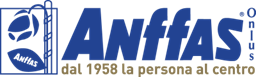 Carissimi, nell’ambito delle attività di ufficio stampa e comunicazione portata avanti dall’Area Relazioni Istituzionali, Advocacy e Comunicazione, vi segnaliamo alcuni appuntamenti previsti per le giornate del 26-27-28 marzo 2019, periodo in cui Anffas ha ottenuto la sensibilizzazione Rai  (N.B. gli appuntamenti di seguito elencati possono essere soggetti a variazioni a causa di esigenze della diretta televisiva o di modifiche di palinsesto dell’emittente). Martedì 26 marzo: Radio Rai1/Isoradio – alle ore 9.30 il presidente nazionale Roberto Speziale sarà in diretta per un’intervista sulla Giornata Rai Radio1/Giorno per giorno (inizio trasmissione ore 10.30) – è prevista una segnalazione della Giornata durante la trasmissione RAI1/La prova del Cuoco (inizio trasmissione ore 11.30) – è prevista una segnalazione della Giornata durante i break pubblicitari RAI1/Soliti Ignoti (inizio trasmissione ore 20.30) – è prevista una segnalazione della Giornata subito dopo l’anteprima del programma RAI3/TG3 REGIONALE LAZIO (inizio ore 19.30) – è previsto un servizio sulla Giornata durante il tg regionale Mercoledì 27 marzo: RAI1/ Unomattina alle ore 8.30 sarà ospite della trasmissione Bianca Maria Lanzetta, Consigliere Nazionale Anffas, per parlare della Giornata RAI1/La prova del Cuoco (inizio trasmissione ore 11.30) – è prevista una segnalazione della Giornata durante i break pubblicitari Rai Radio 1/Music Club (inizio trasmissione ore 15.05) – è prevista una segnalazione della Giornata durante la trasmissione RAI3/GEO (inizio trasmissione ore 15.45) – è prevista una segnalazione della Giornata nella seconda parte della trasmissione (dalle ore 16:30) RAI1/Soliti Ignoti (inizio trasmissione ore 20.30) – è prevista una segnalazione della Giornata subito dopo l’anteprima del programma Rai Radio1/Zona Cesarini (inizio programma ore 21.00) – è prevista una segnalazione della Giornata durante la trasmissione RAI3/CHI L’HA VISTO (inizio trasmissione ore 21.20) – è prevista una segnalazione della Giornata durante i tre break pubblicitari Giovedì 28 marzo: RAI1/Storie Italiane (inizio trasmissione ore 10.00) – è prevista una segnalazione della Giornata al termine della trasmissione Rai Radio1/Andata e ritorno (inizio trasmissione ore 12:30) – è previsto una segnalazione della Giornata durante la trasmissione (con un possibile intervento in diretta) RAI1/L’Eredità  (inizio trasmissione ore 18.45) – è prevista una segnalazione della Giornata durante la trasmissione RAI1/Soliti Ignoti (inizio trasmissione ore 20.30) – è prevista una segnalazione della Giornata subito dopo l’anteprima del programma RAI2/Popolo Sovrano (inizio trasmissione ore 21.20) – è prevista una segnalazione della Giornata durante la trasmissione Rai Radio1/Night Club (inizio trasmissione ore 23.05) – è prevista una segnalazione della Giornata durante la trasmissione 